Welcome to Zion!
Guests please record your attendance on a pink pad in the pew rack and let us know how we can be of service to you.  Holy Communion at ZionThe Lord’s Supper is celebrated at this congregation as Jesus has given it. As he says, our Lord gives into our mouths not only bread and wine but his very body and blood to eat and to drink for the forgiveness of sins and to strengthen our union with him and with one another. Our Lord invites to his table those who trust his words, repent of all sin, and set aside any refusal to forgive and love as he forgives and loves us, that they may show forth his death until he comes.Because those who eat and drink our Lord’s body and blood unworthily do so to their great harm and because Holy Communion is a confession of the faith which is confessed at this altar, any who are not yet instructed, in doubt, or who hold a confession differing from that of this congregation and The Lutheran Church—Missouri Synod, and yet desire to receive the sacrament, are asked first to speak with our pastor.  He is happy to visit with you about the Christian faith and how to receive the Lord’s Supper for your good and for the good of others.  All communicants need to register in the narthex prior to the service.The True Tradition of the Church Is the Ministry of the Gospel of Christ Jesus, Her SaviorThe true tradition of the Church is the Gospel, which is the preaching and administration of Christ Jesus. Other traditions, although not commanded by God, may serve and support that sacred tradition of the Gospel. But the Church dare not “[reject] the commandment of God” in order to establish or hold to “the tradition of men” (Mark 7:8–9). Sinful people attempt to draw near to the Lord “with their mouth” and to honor Him “with their lips,” while their hearts are far removed from Him (Is. 29:13). Yet, He is “the Holy One of Israel,” who brings about salvation by His cross. Therefore, “the wisdom of their wise men shall perish,” but “the deaf shall hear” and “the eyes of the blind shall see” (Is. 29:14–19). This mystery of Christ is profound, for He is the Husband of the Church, and He is her Savior. Not because of any works that she has done, but solely for the sake of His great love, He “gave himself up for her, that he might sanctify her, having cleansed her by the washing of water with the word” (Eph. 5:25–26).In Our PrayersMembers of Zion:Family and Friends of Zion Members:ZIONLUTHERANCHURCH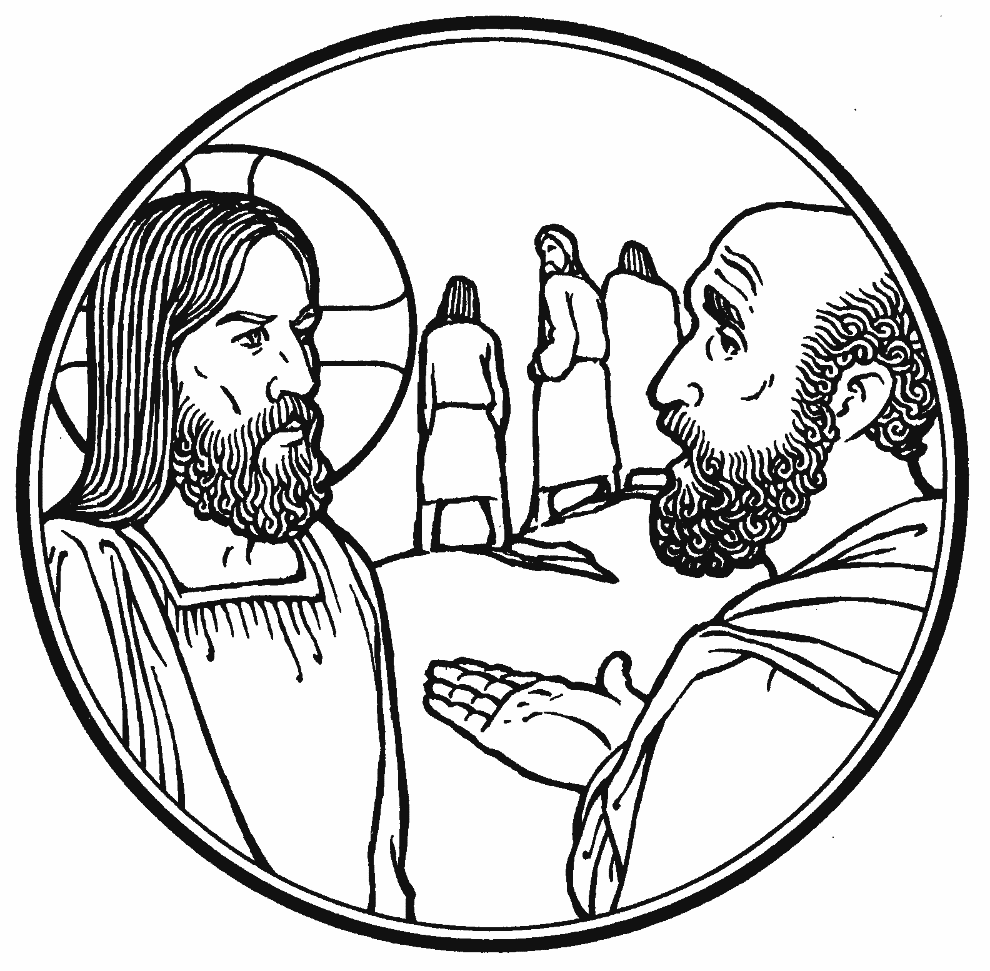 KEARNEY, NEBRASKAMarc & Lyn HoffmanAwaiting AdoptionJudy AhrensHealingVaughn AlbrechtHealingDiane AltwineHealingVivian AxmannHealingElaine BussHealingLyle ColsdenHealingVera EhrlichHealingDonna FitzkeHospicePat FlodineHealingVi FoxHealingValarie GantHealingArnold & Ramona GauntHealingMorris HilgenkampHealingCharlie MarienauMother HullKatie NuttelmanHealingLavonne PetersonHealingHulda SmithMother HullGretchen TrampeHealingPhyllis WellsHealingLewie WestmanHealingDee Berg (Evelyn Heiden’s sister-in-law)Dee Berg (Evelyn Heiden’s sister-in-law)Dee Berg (Evelyn Heiden’s sister-in-law)Dee Berg (Evelyn Heiden’s sister-in-law)Dee Berg (Evelyn Heiden’s sister-in-law)Dee Berg (Evelyn Heiden’s sister-in-law)Dee Berg (Evelyn Heiden’s sister-in-law)Dee Berg (Evelyn Heiden’s sister-in-law)Dee Berg (Evelyn Heiden’s sister-in-law)CancerDawson Caveness (Helmbrecht’s friend)Dawson Caveness (Helmbrecht’s friend)Dawson Caveness (Helmbrecht’s friend)Dawson Caveness (Helmbrecht’s friend)Dawson Caveness (Helmbrecht’s friend)Dawson Caveness (Helmbrecht’s friend)Dawson Caveness (Helmbrecht’s friend)Dawson Caveness (Helmbrecht’s friend)Dawson Caveness (Helmbrecht’s friend)HealingWendy Denman (Betty Mustard's daughter) Wendy Denman (Betty Mustard's daughter) Wendy Denman (Betty Mustard's daughter) Wendy Denman (Betty Mustard's daughter) Wendy Denman (Betty Mustard's daughter) Wendy Denman (Betty Mustard's daughter) Wendy Denman (Betty Mustard's daughter) Wendy Denman (Betty Mustard's daughter) Wendy Denman (Betty Mustard's daughter) HealingPatty Ellis (Fran Junge’s sister)Patty Ellis (Fran Junge’s sister)Patty Ellis (Fran Junge’s sister)Patty Ellis (Fran Junge’s sister)Patty Ellis (Fran Junge’s sister)Patty Ellis (Fran Junge’s sister)Patty Ellis (Fran Junge’s sister)Patty Ellis (Fran Junge’s sister)Patty Ellis (Fran Junge’s sister)ChemoKen Erickson (Friend of Richmond’s and Florang’s)Ken Erickson (Friend of Richmond’s and Florang’s)Ken Erickson (Friend of Richmond’s and Florang’s)Ken Erickson (Friend of Richmond’s and Florang’s)Ken Erickson (Friend of Richmond’s and Florang’s)Ken Erickson (Friend of Richmond’s and Florang’s)Ken Erickson (Friend of Richmond’s and Florang’s)Ken Erickson (Friend of Richmond’s and Florang’s)Ken Erickson (Friend of Richmond’s and Florang’s)CancerMarcella Esslinger (Marilyn Fuqua’s sister)Marcella Esslinger (Marilyn Fuqua’s sister)Marcella Esslinger (Marilyn Fuqua’s sister)Marcella Esslinger (Marilyn Fuqua’s sister)Marcella Esslinger (Marilyn Fuqua’s sister)Marcella Esslinger (Marilyn Fuqua’s sister)Marcella Esslinger (Marilyn Fuqua’s sister)Marcella Esslinger (Marilyn Fuqua’s sister)Marcella Esslinger (Marilyn Fuqua’s sister)CancerJeweldine Gaibler (Joyce Hartman’s mother)Jeweldine Gaibler (Joyce Hartman’s mother)Jeweldine Gaibler (Joyce Hartman’s mother)Jeweldine Gaibler (Joyce Hartman’s mother)Jeweldine Gaibler (Joyce Hartman’s mother)Jeweldine Gaibler (Joyce Hartman’s mother)Jeweldine Gaibler (Joyce Hartman’s mother)Jeweldine Gaibler (Joyce Hartman’s mother)Jeweldine Gaibler (Joyce Hartman’s mother)HealingDeb Girardi (Lisa Splittgerber’s Step sister)Deb Girardi (Lisa Splittgerber’s Step sister)Deb Girardi (Lisa Splittgerber’s Step sister)Deb Girardi (Lisa Splittgerber’s Step sister)Deb Girardi (Lisa Splittgerber’s Step sister)Deb Girardi (Lisa Splittgerber’s Step sister)Deb Girardi (Lisa Splittgerber’s Step sister)Deb Girardi (Lisa Splittgerber’s Step sister)Deb Girardi (Lisa Splittgerber’s Step sister)CancerDuane Heiliger (Elaine Buss’ brother)Duane Heiliger (Elaine Buss’ brother)Duane Heiliger (Elaine Buss’ brother)Duane Heiliger (Elaine Buss’ brother)Duane Heiliger (Elaine Buss’ brother)Duane Heiliger (Elaine Buss’ brother)Duane Heiliger (Elaine Buss’ brother)Duane Heiliger (Elaine Buss’ brother)Duane Heiliger (Elaine Buss’ brother)HealingDorothy Helmbrecht (Don Helmbrecht’s mother)Dorothy Helmbrecht (Don Helmbrecht’s mother)Dorothy Helmbrecht (Don Helmbrecht’s mother)Dorothy Helmbrecht (Don Helmbrecht’s mother)Dorothy Helmbrecht (Don Helmbrecht’s mother)Dorothy Helmbrecht (Don Helmbrecht’s mother)Dorothy Helmbrecht (Don Helmbrecht’s mother)Dorothy Helmbrecht (Don Helmbrecht’s mother)Dorothy Helmbrecht (Don Helmbrecht’s mother)HealingElizabeth Hinrichs (Adam & Jami Helmbrecht’s friend)Elizabeth Hinrichs (Adam & Jami Helmbrecht’s friend)Elizabeth Hinrichs (Adam & Jami Helmbrecht’s friend)Elizabeth Hinrichs (Adam & Jami Helmbrecht’s friend)Elizabeth Hinrichs (Adam & Jami Helmbrecht’s friend)Elizabeth Hinrichs (Adam & Jami Helmbrecht’s friend)Elizabeth Hinrichs (Adam & Jami Helmbrecht’s friend)Elizabeth Hinrichs (Adam & Jami Helmbrecht’s friend)Elizabeth Hinrichs (Adam & Jami Helmbrecht’s friend)HealingRoger Hoffman (Marc’s father)Roger Hoffman (Marc’s father)Roger Hoffman (Marc’s father)Roger Hoffman (Marc’s father)Roger Hoffman (Marc’s father)Roger Hoffman (Marc’s father)Roger Hoffman (Marc’s father)Roger Hoffman (Marc’s father)Roger Hoffman (Marc’s father)HealingLindsey Kaminski (Adam Helmbrecht’s cousin)Lindsey Kaminski (Adam Helmbrecht’s cousin)Lindsey Kaminski (Adam Helmbrecht’s cousin)Lindsey Kaminski (Adam Helmbrecht’s cousin)Lindsey Kaminski (Adam Helmbrecht’s cousin)Lindsey Kaminski (Adam Helmbrecht’s cousin)Lindsey Kaminski (Adam Helmbrecht’s cousin)Lindsey Kaminski (Adam Helmbrecht’s cousin)Lindsey Kaminski (Adam Helmbrecht’s cousin)Expectant MotherJerry Martensn (Anna Martenson’s son)Jerry Martensn (Anna Martenson’s son)Jerry Martensn (Anna Martenson’s son)Jerry Martensn (Anna Martenson’s son)Jerry Martensn (Anna Martenson’s son)Jerry Martensn (Anna Martenson’s son)Jerry Martensn (Anna Martenson’s son)Jerry Martensn (Anna Martenson’s son)Jerry Martensn (Anna Martenson’s son)CancerHans McGraw (Michelle Millsap’s friend) Hans McGraw (Michelle Millsap’s friend) Hans McGraw (Michelle Millsap’s friend) Hans McGraw (Michelle Millsap’s friend) Hans McGraw (Michelle Millsap’s friend) Hans McGraw (Michelle Millsap’s friend) Hans McGraw (Michelle Millsap’s friend) Hans McGraw (Michelle Millsap’s friend) Hans McGraw (Michelle Millsap’s friend) HealingCalvin Moore ( Lee Well’s friend)Calvin Moore ( Lee Well’s friend)Calvin Moore ( Lee Well’s friend)Calvin Moore ( Lee Well’s friend)Calvin Moore ( Lee Well’s friend)Calvin Moore ( Lee Well’s friend)Calvin Moore ( Lee Well’s friend)Calvin Moore ( Lee Well’s friend)Calvin Moore ( Lee Well’s friend)HealingLarry Mustard (Betty’s Son)Larry Mustard (Betty’s Son)Larry Mustard (Betty’s Son)Larry Mustard (Betty’s Son)Larry Mustard (Betty’s Son)Larry Mustard (Betty’s Son)Larry Mustard (Betty’s Son)Larry Mustard (Betty’s Son)Larry Mustard (Betty’s Son)Surgery/HealingDon Purvis (Katie Nuttelman’s friend’s father)Don Purvis (Katie Nuttelman’s friend’s father)Don Purvis (Katie Nuttelman’s friend’s father)Don Purvis (Katie Nuttelman’s friend’s father)Don Purvis (Katie Nuttelman’s friend’s father)Don Purvis (Katie Nuttelman’s friend’s father)Don Purvis (Katie Nuttelman’s friend’s father)Don Purvis (Katie Nuttelman’s friend’s father)Don Purvis (Katie Nuttelman’s friend’s father)HealingDonna Peterson ( Lavonne Peterson’s cousin)Donna Peterson ( Lavonne Peterson’s cousin)Donna Peterson ( Lavonne Peterson’s cousin)Donna Peterson ( Lavonne Peterson’s cousin)Donna Peterson ( Lavonne Peterson’s cousin)Donna Peterson ( Lavonne Peterson’s cousin)Donna Peterson ( Lavonne Peterson’s cousin)Donna Peterson ( Lavonne Peterson’s cousin)Donna Peterson ( Lavonne Peterson’s cousin)CancerRev. James, Rev. Trump, Kristen MatasovskyRev. James, Rev. Trump, Kristen MatasovskyRev. James, Rev. Trump, Kristen MatasovskyRev. James, Rev. Trump, Kristen MatasovskyRev. James, Rev. Trump, Kristen MatasovskyRev. James, Rev. Trump, Kristen MatasovskyRev. James, Rev. Trump, Kristen MatasovskyRev. James, Rev. Trump, Kristen MatasovskyRev. James, Rev. Trump, Kristen MatasovskyMissionariesKyle Melroy, John Christensen, Cole & Trent MacKleyKyle Melroy, John Christensen, Cole & Trent MacKleyKyle Melroy, John Christensen, Cole & Trent MacKleyKyle Melroy, John Christensen, Cole & Trent MacKleyKyle Melroy, John Christensen, Cole & Trent MacKleyKyle Melroy, John Christensen, Cole & Trent MacKleyKyle Melroy, John Christensen, Cole & Trent MacKleyKyle Melroy, John Christensen, Cole & Trent MacKleyKyle Melroy, John Christensen, Cole & Trent MacKleyMilitaryDivine Service ThreeDivine Service ThreeDivine Service ThreeDivine Service ThreeDivine Service ThreeDivine Service ThreeWelcome & AnnouncementsWelcome & AnnouncementsWelcome & AnnouncementsWelcome & AnnouncementsWelcome & AnnouncementsPreparationPreparationPreparationPreparationPreparationPreparationOpening HymnOpening Hymn#913#913#913#913Confession & AbsolutionConfession & AbsolutionConfession & AbsolutionConfession & Absolutionp. 184p. 184Service of the WordService of the WordService of the WordService of the WordService of the WordService of the WordIntroitIntroitBulletin InsertBulletin InsertBulletin InsertBulletin InsertKyrieKyriep. 186p. 186p. 186p. 186Gloria in ExcelsisGloria in Excelsisp. 187p. 187p. 187p. 187SalutationSalutationp. 189p. 189p. 189p. 189Collect of the DayCollect of the DayBulletin InsertBulletin InsertBulletin InsertBulletin InsertResponseResponsep. 189p. 189p. 189p. 189First ReadingFirst ReadingIsaiah 29:11-19Isaiah 29:11-19Isaiah 29:11-19Isaiah 29:11-19Gradual	Gradual	Bulletin InsertBulletin InsertBulletin InsertBulletin InsertEpistle Ephesians 5:22-33Ephesians 5:22-33Ephesians 5:22-33Ephesians 5:22-33Ephesians 5:22-33Alleluia and VerseAlleluia and Versep. 190p. 190p. 190p. 190Holy GospelGospel ResponseHoly GospelGospel ResponseMark 7:1-13p. 191Mark 7:1-13p. 191Mark 7:1-13p. 191Mark 7:1-13p. 191Apostles’ CreedApostles’ Creedp. 192p. 192p. 192p. 192Hymn of the DayHymn of the Day#865#865#865#865SermonOffertory (stand)SermonOffertory (stand)p. 192-193p. 192-193p. 192-193p. 192-193Prayer of the Church Prayer of the Church Prayer of the Church p. 193p. 193p. 193Sharing of the PeaceSharing of the PeaceSharing of the PeaceGathering of the OfferingGathering of the OfferingGathering of the OfferingGathering of the OfferingGathering of the OfferingGathering of the OfferingService of the SacramentService of the SacramentService of the SacramentService of the SacramentService of the SacramentService of the SacramentPrefacePrefacePrefacep. 194p. 194p. 194SanctusSanctusSanctusp. 195p. 195p. 195Lord’s PrayerLord’s PrayerLord’s Prayerp. 196p. 196p. 196Words of Our LordWords of Our LordWords of Our Lordp. 197p. 197p. 197Pax DominiPax DominiPax Dominip. 197p. 197p. 197Agnus DeiAgnus DeiAgnus Deip. 198p. 198p. 198DistributionDistributionDistribution#627, #563, #628, 580#627, #563, #628, 580#627, #563, #628, 580#627, #563, #628, 580#627, #563, #628, 580#627, #563, #628, 580Post Communion CanticlePost Communion CanticlePost Communion Canticle  p. 199-200  p. 199-200  p. 199-200Post Communion CollectPost Communion CollectPost Communion Collectp. 201p. 201p. 201BenedictionBenedictionBenedictionp. 202p. 202p. 202Recessional HymnRecessional HymnRecessional Hymn#655#655#655Sun8/239:00a10:15a10:15aBirthdaysDivine ServiceSunday SchoolBible StudyRose BradenMon8/24Birthdays---Tues8/251:30p7:00p7:00pBirthdaysSleeping MatsS. S. Teachers Mtg.LLL---Wed8/268:30a5:45pBirthdaysChapelMidweek OrientationMarilyn Fuqua, Juanita Musfelt, Jamie WilkensThurs8/275:00pBirthdaysMary Martha Jubilee Meal---Fri8/28BirthdaysChris JohnsonSat8/298:00a-12:00p5:00pBirthdaysPeach SaleDivine ServiceKeith NuttelmanSun8/309:00a10:15a10:15aDivine ServiceSunday SchoolBible Study